1.pielikumsProjekta informācijas iesniegšanas kārtībaiEiropas Savienības Atveseļošanas un noturības mehānisma plāna 1. komponentes “Klimata pārmaiņas un vides ilgtspēja” 1.1. reformu un investīciju virziena “Emisiju samazināšana transporta sektorā” 1.1.1.r. reformas “Rīgas metropoles areāla transporta sistēmas zaļināšana” 1.1.1.2.i. investīcijas “Videi draudzīgi uzlabojumi Rīgas pilsētas sabiedriskā transporta sistēmā” 1.1.1.2.i.1. pasākuma (turpmāk – Pasākums)projekta informācijas veidlapas aizpildīšanas metodika2023Saturs
1.SADAĻA – INVESTĪCIJU PROJEKTA APRAKSTS	61.1.	Investīciju projekta mērķis	61.2. Investīciju projekta darbības un sasniedzamie rezultāti (tai skaitā darbības, kuras saistītas ar Horizontālajiem principiem)	81.3. Investīciju projektā sasniedzamie mērķi un uzraudzības rādītāji atbilstoši normatīvajos aktos par attiecīgā Atveseļošanas fonda reformas vai tās investīcijas īstenošanu norādītajiem:	111.3.1. Rādītāji	111.4. Investīciju projekta īstenošanas vieta:	112.SADAĻA – INVESTĪCIJU PROJEKTA ĪSTENOŠANA	122.1. Projekta īstenošanas kapacitāte	122.2. Investīciju projekta saturiskā saistība ar citiem iesniegtajiem/ īstenotajiem/ īstenošanā esošiem projektiem	143.SADAĻA – KOMERCDARBĪBAS ATBALSTA JAUTĀJUMI	154.SADAĻA - APLIECINĀJUMS	16PIELIKUMI	18Vispārīga informācijaProjekta informācijas veidlapas (turpmāk – PIV) aizpildīšanas metodika (turpmāk – metodika) ir sagatavota ievērojot Ministru kabineta 2023. gada 9. maija noteikumos Nr. 237 “Eiropas Savienības Atveseļošanas un noturības mehānisma plāna 1. komponentes “Klimata pārmaiņas un vides ilgtspēja” 1.1. reformu un investīciju virziena “Emisiju samazināšana transporta sektorā” 1.1.1.r. reformas “Rīgas metropoles areāla transporta sistēmas zaļināšana” 1.1.1.2.i. investīcijas “Videi draudzīgi uzlabojumi Rīgas pilsētas sabiedriskā transporta sistēmā” 1.1.1.2.i.1. pasākuma īstenošanas noteikumi” (turpmāk – Noteikumi) noteiktos atbalsta piešķiršanas un projekta īstenošanas nosacījumus.Visas PIV sadaļas aizpilda latviešu valodā, datorrakstā. Finansējuma saņēmējs PIV pievieno visus projekta informācijas iesniegšanas kārtībā (turpmāk – iesniegšanas kārtība) minētos pielikumus. Ja finansējuma saņēmējs PIV atsaucas arī uz citiem pielikumiem, tos arī pievieno projekta informācijai.Informācija par iesniedzamo dokumentu noformēšanu sniegta iesniegšanas kārtības 2.nodaļā “Projekta informācijas sagatavošanas un iesniegšanas kārtība”.Aizpildot projekta informāciju, jānodrošina sniegtās informācijas saskaņotība starp visām PIV sadaļām un visiem projekta informācijas pielikumiem.Metodika ir veidota atbilstoši PIV sadaļām, skaidrojot, kāda informācija finansējuma saņēmējam jānorāda attiecīgajās sadaļās. Visi PIV aizpildīšanas ieteikumi un paskaidrojumi un atsauces uz normatīvajiem aktiem ir noformēti slīprakstā un zilā krāsā.Finansējuma saņēmējs nepieciešamības gadījumā papildu informāciju par projektu pievieno PIV pielikumā, iekļaujot attiecīgajā PIV sadaļā atsauci uz pielikumā pievienoto failu. Projekta informācijas vērtēšanā tiks ņemta vērā visā projekta informācijā un tā pielikumos norādītā informācija.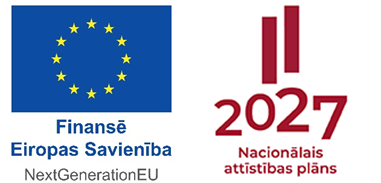 *KPVIS sistēmā datu lauki tiek aizpildīti automātiski.* Projekta darbībām jāsakrīt ar projekta īstenošanas laika grafikā norādīto. Jānorāda visas projekta ietvaros atbalstāmās darbības – gan tās, kas veiktas pirms projekta informācijas apstiprināšanas, gan tās, ko plānots veikt pēc projekta informācijas apstiprināšanas.Projekta informācijas 1.2.sadaļas aizpildīšana:Kolonnā “N.p.k.” norāda attiecīgās darbības numuru, numerācija tiek saglabāta arī turpmākās projekta informācijas sadaļās un pielikumos, tostarp investīciju projekta budžeta kopsavilkumā.Kolonnā “Projekta darbība” norāda konkrētu darbības nosaukumu. Ja nepieciešams, papildina ar apakšdarbībām.Ja tiek norādītas apakšdarbības, tām noteikti jānorāda arī darbības apraksts un rezultāts, aizpildot visas kolonnas, t.sk., darbībai nevar būt tikai viena apakšdarbība, apakšdarbību īstenošanai jānodrošina virsdarbības pilna īstenošana.Kolonnā “Projekta darbības apraksts”:projekta iesniedzējs darbības aprakstā sniedz īsu esošās situācijas aprakstu un projektā plānoto darbību aprakstu. Plānoto darbību aprakstam jāizriet no esošās situācijas aprakstā sniegtās problēmsituācijas. Darbības aprakstā pamato tās nepieciešamību un apraksta, kādi pasākumi un darbības tiks veiktas attiecīgās darbības īstenošanas laikā. Projekta darbības aprakstā īsi apraksta galvenās izdevumu pozīcijas, kuras paredzēts finansēt no projekta līdzekļiem, kā arī atbilst Noteikumos noteiktajam un ir iekļautas investīciju projekta budžeta kopsavilkumā;ja attiecināms, norāda informāciju, ja darbību ietvaros paredzēta vides un informācijas pieejamības nodrošināšana, piemēram, vides un informācijas pieejamības nodrošināšana sabiedriskajos transportlīdzekļos. T.sk. gadījumos, kad vides pieejamības nodrošināšanai nepieciešams veikt iepirkumu, aicinām izvērtēt iespēju veikt sociāli atbildīgu publisko iepirkumu saskaņā ar Iepirkumu uzraudzības biroja sagatavoto informāciju par Sociāli atbildīgu publisko iepirkumu, kā arī Latvijas Sociālās uzņēmējdarbības asociācijas izstrādātajām vadlīnijām “Vadlīnijas sociāli atbildīga publiskā iepirkuma īstenošanai”.Finansējuma saņēmējs, īstenojot projektu, ja attiecināms, nodrošina “zaļā” publiskā iepirkuma vides prasību integrāciju preču, pakalpojumu un būvdarbu iegādē atbilstoši Ministru kabineta 2017.gada 20.jūnija noteikumu Nr.353 “Prasības zaļajam publiskajam iepirkumam un to piemērošanas kārtība” (turpmāk – MK noteikumi Nr.353) 1.pielikumā “Preču un pakalpojumu grupas, kurām obligāti piemērojams zaļais publiskais iepirkums (ZPI)” un MK noteikumu Nr.353 2.pielikumā “Zaļā publiskā iepirkuma (ZPI) prasības un kritēriji, kurus var izmantot būvdarbu, citu prioritāru preču un pakalpojumu grupu publiskajā iepirkumā” norādītajiem kritērijiem un prasībām.Kolonnās “Rezultāts” un “Rezultāts skaitliskā izteiksmē” norāda precīzi definētu un reāli sasniedzamu rezultātu (līdz projekta īstenošanas termiņa beigām), tā skaitlisko izteiksmi un atbilstošu mērvienību. Katrai darbībai vai apakšdarbībai jānorāda viens sasniedzamais rezultāts, var veidot vairākas apakšdarbības, ja darbībām paredzēti vairāki rezultāti.! Projektā var plānot tikai tādas darbības, kas atbilst Noteikumos noteiktajām atbalstāmajām darbībām un attiecināmajām izmaksām un sekmē investīcijas mērķu sasniegšanu.Projektā var plānot tikai tādas darbības, kas atbilst Noteikumu 13.punktā noteiktajām atbalstāmajām darbībām un 14.punktā noteiktajām attiecināmajām izmaksām un nodrošina Noteikumu 2.punktā minētā mērķa sasniegšanu.Norādītās projekta darbības un projekta informācijas 2.pielikumā “Investīciju projekta budžeta kopsavilkums” norādītās izmaksas nodrošina projektā izvirzītā mērķa, kas norādīts 1.1.punktā, un projekta iznākuma rādītāju, kas norādīti 1.3.1.apakšpunktā, sasniegšanu (t.i., bez projektā plānotajām darbībām un izmaksām nav iespējams sasniegt projekta mērķi un projektā plānotos rādītājus).*Norāda kvantitatīvā rādītāja plānoto gala vērtību līdz projekta īstenošanas termiņa beigām, kas atbilst tabulā par plānotajām darbībām (1.2.sadaļa) norādītajiem rezultātiem skaitliskā izteiksmē un atbilst Noteikumos noteiktajam.Kolonnā “gala vērtība” norāda projektā plānotā rādītāja sasniedzamo kopējo vērtību atbilstoši projektā plānotajam līdz projekta īstenošanas beigām.Projekta ietvaros rādītāja/u sasniegšanu pamato atbilstoši Noteikumos noteiktajam, piemēram, Pasākuma rādītāju sasniegšanu pamato: 1) finansējuma saņēmēja apliecinājums par jaunu sabiedriskā transporta vienību (elektroautobusu) ekspluatācijas uzsākšanu; 2) visu Noteikumu 13. punktā minēto transportlīdzekļu un to kategoriju saraksts un specifikācijas, kas apliecina, ka tie ir bezemisiju transportlīdzekļi; 3) pakalpojumu un piegādes līgumi un to izdevumus pamatojošā dokumentācija, tostarp pieņemšanas – nodošanas akti, pamatojošie rēķini un citi veikto maksājumu apliecinoši dokumenti, sertifikācijas dokumentācija, bankas garantijas vai apdrošināšanas polises (ja attiecināms), citi pamatojošie dokumenti, kas apliecina projekta ieviešanu un rādītāju sasniegšanu.**Latvijā ir seši statistiskie reģioni – Rīgas, Pierīgas, Vidzemes, Kurzemes, Zemgales un Latgales statistiskais reģions, kas tika izveidoti, balstoties uz 2003.gada 26.maija Eiropas Parlamenta un Padomes Regulā (EK) Nr.1059/2003 par kopējas statistiski teritoriālo vienību klasifikācijas (NUTS) izveidi ietvertajiem pamatprincipiem.Finansējuma saņēmējs saistībā ar projektā plānotajām darbībām sniedz informāciju par citiem valsts finansētiem, kā arī atbalsta programmu un finanšu instrumentu projektiem (ja tādi ir), ar kuriem saskatāma papildinātība, sinerģija un demarkācija, t.sk.:valsts un pašvaldību budžeta finansētie projekti,Eiropas Savienības fondu 2014.-2020.gada plānošanas perioda projekti,Eiropas Savienības fondu 2021.-2027.gada plānošanas perioda projekti,Citi Eiropas Savienības Atveseļošanas un noturības mehānisma plāna projekti. Ja tiek konstatēta saistība ar citiem projektiem, finansējuma saņēmējs nodrošina projektā plānoto darbu sasaisti, sinerģiju un demarkāciju dubultā finansējuma riska mazināšanaiSaskaņā ar Noteikumu 40.punktu Eiropas Parlamenta un Padomes 2007. gada 23. oktobra Regulas Nr. 1370/2007 par sabiedriskā pasažieru transporta pakalpojumiem, izmantojot dzelzceļu un autoceļus, un ar ko atceļ Padomes Regulu (EEK) Nr. 1191/69 un Padomes Regulu (EEK) Nr. 1107/70 4., 5., 6. un 7. pantā un 1. pielikumā noteikto komercdarbības atbalsta nosacījumu un Noteikumu 36.4. apakšpunktā minēto nosacījumu uzraudzību saskaņā ar Sabiedriskā transporta pakalpojumu likuma 5. panta otrās daļas 4. punktu veic Rīgas valstspilsētas pašvaldība.Es, apakšā parakstījies (-usies), __________________________,vārds, uzvārds				Finansējuma saņēmēja ___________________________________, finansējuma saņēmēja nosaukums				atbildīgā amatpersona, _________________________________,amata nosaukumsApliecinu, ka projekta informācijas iesniegšanas brīdī:finansējuma saņēmējs neatbilst nevienam no Ministru kabineta 2023. gada 9. maija noteikumos Nr. 237 “Eiropas Savienības Atveseļošanas un noturības mehānisma plāna 1. komponentes “Klimata pārmaiņas un vides ilgtspēja” 1.1. reformu un investīciju virziena “Emisiju samazināšana transporta sektorā” 1.1.1.r. reformas “Rīgas metropoles areāla transporta sistēmas zaļināšana” 1.1.1.2.i. investīcijas “Videi draudzīgi uzlabojumi Rīgas pilsētas sabiedriskā transporta sistēmā” 1.1.1.2.i.1. pasākuma īstenošanas noteikumi” (turpmāk – Noteikumi) minētajiem izslēgšanas nosacījumiem un projekts atbilst Noteikumos noteiktajiem nosacījumiem;finansējuma saņēmēja rīcībā ir pietiekoša projekta īstenošanas, administrēšanas un finansiālā kapacitāte;projekta informācijā un tā pielikumos sniegtā informācija atbilst patiesībai, un projekta īstenošanai pieprasītais Atveseļošanas fonda finansējums tiks izmantots saskaņā ar projekta informācijā un Noteikumos noteikto;nav zināmu iemeslu, kādēļ šis projekts nevarētu tikt īstenots vai varētu tikt aizkavēta tā īstenošana, un apstiprinu, ka projektu iespējams īstenot projekta informācijā sniegtajos termiņos, nepārsniedzot maksimālo projekta īstenošanas termiņu saskaņā ar Noteikumiem;projekta īstenošanā tiks ievērots vienlīdzīgu iespēju un nediskriminācijas princips, tostarp, veicināta vienlīdzīga attieksme un iespējas neatkarīgi no dzimuma visās jomās, tostarp attiecībā uz pieeju darba tirgum, nodarbinātību un karjeras attīstību, kā arī izskausta jebkāda diskriminācija rases vai etniskās izcelsmes, reliģijas vai pārliecības, invaliditātes, vecuma vai seksuālās orientācijas dēļ;projekta īstenošanas laikā projektā plānotās darbības netiks finansētas vai līdzfinansētas no citiem valsts, pašvaldības vai ārvalstu finanšu atbalsta instrumentiem;ja projekta īstenošanas laikā tiks konstatēta saistība ar citiem atbalsta programmu un finanšu instrumentu projektiem, finansējuma saņēmējs nodrošinās projektā plānoto darbu sasaisti, sinerģiju un demarkāciju dubultā finansējuma riska mazināšanai;projekta īstenošanas laikā projekta ietvaros netiks veiktas darbības, kuras uzskatāmas par krāpšanu, korupciju un interešu konfliktu;finansējuma saņēmējs apņemas līdz 2025.gada 30.septembrim sasniegt Noteikumu 5.2.apakšpunktā noteikto uzraudzības rādītāju;finansējuma saņēmējs apņemas projekta informācijas minētajos termiņos sasniegt Noteikumu 5.1.apakšpunkta noteikto sasniedzamo mērķi un Noteikumu 5.3.apakšpunktā minēto kopējo rādītāju. finansējuma saņēmējs apņemas nodrošināt, ka īstenotais projekts un atbalstāmās darbības tiek īstenotas, ievērojot principa “Nenodarīt būtisku kaitējumu” novērtējumā noteiktās prasības, tai skaitā atbilstoši Noteikumu 22.punktā noteiktajam.  Apzinos, ka projektu var neapstiprināt finansēšanai no Atveseļošanas fonda, ja projekta informācija, ieskaitot šo projekta informācijas sadaļu, nav pilnībā un kvalitatīvi aizpildīts.Apzinos, ka nepatiesas apliecinājumā sniegtās informācijas gadījumā administratīva rakstura sankcijas var tikt uzsāktas gan pret mani, gan arī pret minēto juridisko personu – finansējuma saņēmēju.Apzinos, ka projekta izmaksu pieauguma gadījumā projekta iesniedzējs sedz visas izmaksas, kas var rasties izmaksu svārstību rezultātā (Noteikumu 20.punkts).Apliecinu, ka esmu iepazinies (-usies) ar Pasākuma nosacījumiem un projekta informācijas iesniegšanas kārtību.Piekrītu projekta informācijā norādīto datu apstrādei Kohēzijas politikas fondu vadības informācijas sistēmā un to nodošanai citām valsts informācijas sistēmām.Apliecinu, ka projekta informācijai pievienotās kopijas atbilst manā rīcībā esošiem dokumentu oriģināliem, projekta informācijas kopijas, ja attiecināms, un elektroniskā versija atbilst iesniegtās projekta informācijas oriģinālam.Apzinos, ka projekts būs jāīsteno saskaņā ar projekta informācijā minēto mērķi un paredzētajām darbībām.Paraksts*: Datums:            dd/mm/ggggPIELIKUMI1.pielikums projekta informācijaiProjekta “Finansēšanas plānā” (1.pielikums) norāda projektā plānoto AF finansējumu ailē “AF”. Pievienotās vērtības nodokli norāda ailē “Privātās attiecināmās izmaksas”, tai skaitā, ja plānots ņemt Valsts kases aizņēmumu un PVN nav atgūstams normatīvo aktu kārtībā.Finansēšanas plānā:- visas attiecināmās izmaksas plāno aritmētiski precīzi ar diviem cipariem aiz komata, summas norādot euro. - nodrošina, ka projekta kopējās attiecināmās izmaksas kolonnā “Summa” atbilst “Investīciju projekta budžeta kopsavilkumā” (2.pielikums) ailē “KOPĀ” norādītajām kopējām attiecināmajām izmaksām.Saskaņā ar Noteikumu 17.punktu projekta ietvaros Noteikumu 14.2., 14.3., 14.4. un 14.5. apakšpunktā minētās izmaksas ir attiecināmas, ja tās ir radušās pēc projekta īstenošanas līguma noslēgšanas un atbilst Noteikumos minētajām izmaksu pozīcijām. Noteikumu 14.1. apakšpunktā minētās izmaksas (izmaksu un ieguvumu analīzes izstrādes izmaksas) ir attiecināmas no 2020. gada 1. februāra. Ja Noteikumu 13.punktā minētās darbības ir pabeigtas uz projekta īstenošanas līguma noslēgšanas  brīdi, tās nav atbalstāmas un to ietvaros veiktās izmaksas nav attiecināmas.2.pielikums projekta informācijaiPlānojot projekta budžetu, jāņem vērā, ka izmaksas ir attiecināmas no Atveseļošanas fonda pieejamā finansējuma, ja:- tās atbilst Noteikumos minētajam mērķim un atbalstāmajām darbībām;- tās atbilst Noteikumos noteiktajām attiecināmajām izmaksām;- tās nepārsniedz pieejamo Atveseļošanas fonda finansējumu saskaņā ar Noteikumu 6. punktu;- ja tās ir radušās pēc projekta īstenošanas līguma noslēgšanas un atbilst Noteikumos minētajām izmaksu pozīcijām, izņemot Noteikumu 14.1. apakšpunktā minētās izmaksas (izmaksu un ieguvumu analīzes izstrādes izmaksas) ir attiecināmas no 2020. gada 1. februāra;- tās nav radušās vēlāk par 2026.gada 30.jūniju;- ir pieejami visi izmaksu pamatojošie dokumenti;- ir sasniegts  Noteikumu 2.punktā minētais Pasākuma mērķis un Noteikumu 5.punktā minētie rādītāji.Kolonnā “Izmaksu pozīcijas nosaukums” norāda izmaksu pozīcijas saskaņā ar Noteikumos noteiktajām attiecināmo izmaksu pozīcijām.Kolonnā “Projekta darbības Nr.” norāda numuru atbilstoši PIV 1.2. sadaļā “Investīciju projekta darbības un sasniedzamie rezultāti” sniegtajai numerācijai. Ja izmaksas attiecināmas uz vairākām projekta darbībām, tad attiecīgi norāda vairākas.Kolonnā “Attiecināmās izmaksas” norāda attiecīgās izmaksas euro ar diviem cipariem aiz komata. Attiecināmo izmaksu kopsummai jāatbilst finansēšanas plānā norādītajam Atveseļošanas finansējumam, nepārsniedzot Noteikumu 6. punktā finansējuma saņēmējam noteikto pieejamo finansējumu.Kolonnā “t.sk. PVN” norāda PVN izmaksas, kas tiks segtas no finansējuma saņēmēja līdzekļiem vai ņemts aizņēmums Valsts kasē. Kolonnas kopsummai jāsakrīt ar projekta informācijas 1.pielikumā “Finansēšanas plāns” ailē “Privātās attiecināmās izmaksas” norādīto izmaksu apjomu.Atveseļošanas fonda investīciju projekta informācijaProjekta nosaukums:Projekta nosaukums nedrīkst pārsniegt vienu teikumu. Tam kodolīgi jāatspoguļo projekta mērķis.Projekta nosaukums nedrīkst pārsniegt vienu teikumu. Tam kodolīgi jāatspoguļo projekta mērķis.Projekta nosaukums nedrīkst pārsniegt vienu teikumu. Tam kodolīgi jāatspoguļo projekta mērķis.Projekta nosaukums nedrīkst pārsniegt vienu teikumu. Tam kodolīgi jāatspoguļo projekta mērķis.Projekta nosaukums nedrīkst pārsniegt vienu teikumu. Tam kodolīgi jāatspoguļo projekta mērķis.Reformas/ investīcijas/ investīcija pasākuma numurs un nosaukums:1.1.1.r. reformas “Rīgas metropoles areāla transporta sistēmas zaļināšana” 1.1.1.2.i. investīcijas “Videi draudzīgi uzlabojumi Rīgas pilsētas sabiedriskā transporta sistēmā” 1.1.1.2.i.1. pasākums1.1.1.r. reformas “Rīgas metropoles areāla transporta sistēmas zaļināšana” 1.1.1.2.i. investīcijas “Videi draudzīgi uzlabojumi Rīgas pilsētas sabiedriskā transporta sistēmā” 1.1.1.2.i.1. pasākums1.1.1.r. reformas “Rīgas metropoles areāla transporta sistēmas zaļināšana” 1.1.1.2.i. investīcijas “Videi draudzīgi uzlabojumi Rīgas pilsētas sabiedriskā transporta sistēmā” 1.1.1.2.i.1. pasākums1.1.1.r. reformas “Rīgas metropoles areāla transporta sistēmas zaļināšana” 1.1.1.2.i. investīcijas “Videi draudzīgi uzlabojumi Rīgas pilsētas sabiedriskā transporta sistēmā” 1.1.1.2.i.1. pasākums1.1.1.r. reformas “Rīgas metropoles areāla transporta sistēmas zaļināšana” 1.1.1.2.i. investīcijas “Videi draudzīgi uzlabojumi Rīgas pilsētas sabiedriskā transporta sistēmā” 1.1.1.2.i.1. pasākumsInvestīcijas projekta iesniedzējs/Finansējuma saņēmējs/ Investīciju projekta īstenotājs:Norāda finansējuma saņēmēja nosaukumu, neizmantojot saīsinājumus, t.i., norāda juridisko nosaukumu.Norāda finansējuma saņēmēja nosaukumu, neizmantojot saīsinājumus, t.i., norāda juridisko nosaukumu.Norāda finansējuma saņēmēja nosaukumu, neizmantojot saīsinājumus, t.i., norāda juridisko nosaukumu.Norāda finansējuma saņēmēja nosaukumu, neizmantojot saīsinājumus, t.i., norāda juridisko nosaukumu.Norāda finansējuma saņēmēja nosaukumu, neizmantojot saīsinājumus, t.i., norāda juridisko nosaukumu.Reģistrācijas numurs/ Nodokļu maksātāja reģistrācijas numurs:Norāda nodokļu maksātāja reģistrācijas numuru.Norāda nodokļu maksātāja reģistrācijas numuru.Norāda nodokļu maksātāja reģistrācijas numuru.Norāda nodokļu maksātāja reģistrācijas numuru.Norāda nodokļu maksātāja reģistrācijas numuru.Investīciju projekta iesniedzēja veids:Norāda atbilstošo finansējuma saņēmēja veidu (sabiedrība ar ierobežotu atbildību).Norāda atbilstošo finansējuma saņēmēja veidu (sabiedrība ar ierobežotu atbildību).Norāda atbilstošo finansējuma saņēmēja veidu (sabiedrība ar ierobežotu atbildību).Norāda atbilstošo finansējuma saņēmēja veidu (sabiedrība ar ierobežotu atbildību).Norāda atbilstošo finansējuma saņēmēja veidu (sabiedrība ar ierobežotu atbildību).Investīciju projekta iesniedzēja tips (saskaņā ar regulas Nr. 651/2014 1.pielikumu):Izvēlas atbilstošo iesniedzēja veidu no klasifikatora.Izvēlas atbilstošo iesniedzēja veidu no klasifikatora.Izvēlas atbilstošo iesniedzēja veidu no klasifikatora.Izvēlas atbilstošo iesniedzēja veidu no klasifikatora.Izvēlas atbilstošo iesniedzēja veidu no klasifikatora.Valsts budžeta finansēta institūcijaJa projekta iesniedzējs ir valsts budžeta finansēta institūcija, tad norāda “Jā”, ja nav valsts budžeta finansēta institūcija, tad norāda “Nē”.Ja projekta iesniedzējs ir valsts budžeta finansēta institūcija, tad norāda “Jā”, ja nav valsts budžeta finansēta institūcija, tad norāda “Nē”.Ja projekta iesniedzējs ir valsts budžeta finansēta institūcija, tad norāda “Jā”, ja nav valsts budžeta finansēta institūcija, tad norāda “Nē”.Ja projekta iesniedzējs ir valsts budžeta finansēta institūcija, tad norāda “Jā”, ja nav valsts budžeta finansēta institūcija, tad norāda “Nē”.Ja projekta iesniedzējs ir valsts budžeta finansēta institūcija, tad norāda “Jā”, ja nav valsts budžeta finansēta institūcija, tad norāda “Nē”.Investīciju projekta iesniedzēja klasifikācija atbilstoši Vispārējās ekonomiskās darbības klasifikācijai NACE:NACE kodsEkonomiskās darbības nosaukumsEkonomiskās darbības nosaukumsEkonomiskās darbības nosaukumsEkonomiskās darbības nosaukumsInvestīciju projekta iesniedzēja klasifikācija atbilstoši Vispārējās ekonomiskās darbības klasifikācijai NACE:Norāda finansējuma saņēmēja saimnieciskās darbības kodu atbilstoši NACE klasifikācijas 2.redakcijai (četru ciparu kods).Norāda precīzu finansējuma saņēmēja ekonomiskās darbības nosaukumu atbilstoši norādītajam NACE klasifikācijas 2.redakcijas kodam.Finansējuma saņēmējs izvēlas savai pamatdarbībai atbilstošo ekonomiskas darbības nosaukumu. Ja uz finansējuma saņēmēju attiecas vairāki darbības veidi, tad norāda galveno pamatdarbību. Šī informācija tiek izmantota statistikas vajadzībām.NACE 2.redakcijas klasifikators pieejams LR Centrālās statistikas pārvaldes tīmekļa vietnē: https://www.csp.gov.lv/lv/klasifikacija/nace-2-red/nace-saimniecisko-darbibu-statistiska-klasifikacija-eiropas-kopiena-2-redakcija Norāda precīzu finansējuma saņēmēja ekonomiskās darbības nosaukumu atbilstoši norādītajam NACE klasifikācijas 2.redakcijas kodam.Finansējuma saņēmējs izvēlas savai pamatdarbībai atbilstošo ekonomiskas darbības nosaukumu. Ja uz finansējuma saņēmēju attiecas vairāki darbības veidi, tad norāda galveno pamatdarbību. Šī informācija tiek izmantota statistikas vajadzībām.NACE 2.redakcijas klasifikators pieejams LR Centrālās statistikas pārvaldes tīmekļa vietnē: https://www.csp.gov.lv/lv/klasifikacija/nace-2-red/nace-saimniecisko-darbibu-statistiska-klasifikacija-eiropas-kopiena-2-redakcija Norāda precīzu finansējuma saņēmēja ekonomiskās darbības nosaukumu atbilstoši norādītajam NACE klasifikācijas 2.redakcijas kodam.Finansējuma saņēmējs izvēlas savai pamatdarbībai atbilstošo ekonomiskas darbības nosaukumu. Ja uz finansējuma saņēmēju attiecas vairāki darbības veidi, tad norāda galveno pamatdarbību. Šī informācija tiek izmantota statistikas vajadzībām.NACE 2.redakcijas klasifikators pieejams LR Centrālās statistikas pārvaldes tīmekļa vietnē: https://www.csp.gov.lv/lv/klasifikacija/nace-2-red/nace-saimniecisko-darbibu-statistiska-klasifikacija-eiropas-kopiena-2-redakcija Norāda precīzu finansējuma saņēmēja ekonomiskās darbības nosaukumu atbilstoši norādītajam NACE klasifikācijas 2.redakcijas kodam.Finansējuma saņēmējs izvēlas savai pamatdarbībai atbilstošo ekonomiskas darbības nosaukumu. Ja uz finansējuma saņēmēju attiecas vairāki darbības veidi, tad norāda galveno pamatdarbību. Šī informācija tiek izmantota statistikas vajadzībām.NACE 2.redakcijas klasifikators pieejams LR Centrālās statistikas pārvaldes tīmekļa vietnē: https://www.csp.gov.lv/lv/klasifikacija/nace-2-red/nace-saimniecisko-darbibu-statistiska-klasifikacija-eiropas-kopiena-2-redakcija Juridiskā adrese:Iela, mājas nosaukums, Nr./dzīvokļa Nr.Norāda precīzu finansējuma saņēmēja juridisko adresi, ierakstot attiecīgajās ailēs prasīto informāciju.Iela, mājas nosaukums, Nr./dzīvokļa Nr.Norāda precīzu finansējuma saņēmēja juridisko adresi, ierakstot attiecīgajās ailēs prasīto informāciju.Iela, mājas nosaukums, Nr./dzīvokļa Nr.Norāda precīzu finansējuma saņēmēja juridisko adresi, ierakstot attiecīgajās ailēs prasīto informāciju.Iela, mājas nosaukums, Nr./dzīvokļa Nr.Norāda precīzu finansējuma saņēmēja juridisko adresi, ierakstot attiecīgajās ailēs prasīto informāciju.Iela, mājas nosaukums, Nr./dzīvokļa Nr.Norāda precīzu finansējuma saņēmēja juridisko adresi, ierakstot attiecīgajās ailēs prasīto informāciju.Juridiskā adrese:Republikas pilsētaNovadsNovadsNovada pilsēta vai pagastsNovada pilsēta vai pagastsJuridiskā adrese:Pasta indekssPasta indekssPasta indekssPasta indekssPasta indekssJuridiskā adrese:E-pastsE-pastsE-pastsE-pastsE-pastsJuridiskā adrese:Tīmekļa vietneTīmekļa vietneTīmekļa vietneTīmekļa vietneTīmekļa vietneKontaktinformācija: Kontaktpersonas Vārds, UzvārdsSniedz informāciju par kontaktpersonu, norādot attiecīgajās ailēs prasīto informāciju.Kā kontaktpersonu norāda atbildīgo darbinieku, kurš ir kompetents par projekta informācijā sniegto informāciju un projekta īstenošanas organizāciju (piemēram, plānoto projekta vadītāju).Kontaktpersonas Vārds, UzvārdsSniedz informāciju par kontaktpersonu, norādot attiecīgajās ailēs prasīto informāciju.Kā kontaktpersonu norāda atbildīgo darbinieku, kurš ir kompetents par projekta informācijā sniegto informāciju un projekta īstenošanas organizāciju (piemēram, plānoto projekta vadītāju).Kontaktpersonas Vārds, UzvārdsSniedz informāciju par kontaktpersonu, norādot attiecīgajās ailēs prasīto informāciju.Kā kontaktpersonu norāda atbildīgo darbinieku, kurš ir kompetents par projekta informācijā sniegto informāciju un projekta īstenošanas organizāciju (piemēram, plānoto projekta vadītāju).Kontaktpersonas Vārds, UzvārdsSniedz informāciju par kontaktpersonu, norādot attiecīgajās ailēs prasīto informāciju.Kā kontaktpersonu norāda atbildīgo darbinieku, kurš ir kompetents par projekta informācijā sniegto informāciju un projekta īstenošanas organizāciju (piemēram, plānoto projekta vadītāju).Kontaktpersonas Vārds, UzvārdsSniedz informāciju par kontaktpersonu, norādot attiecīgajās ailēs prasīto informāciju.Kā kontaktpersonu norāda atbildīgo darbinieku, kurš ir kompetents par projekta informācijā sniegto informāciju un projekta īstenošanas organizāciju (piemēram, plānoto projekta vadītāju).Kontaktinformācija: Ieņemamais amatsIeņemamais amatsIeņemamais amatsIeņemamais amatsIeņemamais amatsKontaktinformācija: TālrunisTālrunisTālrunisTālrunisTālrunisKontaktinformācija: E-pastsE-pastsE-pastsE-pastsE-pastsKorespondences adrese (aizpilda, ja atšķiras no juridiskās adreses)Iela, mājas nosaukums, Nr./ dzīvokļa Nr.Norāda precīzu finansējuma saņēmēja korespondences adresi (ja tā atšķiras no juridiskās adreses), ierakstot attiecīgajās ailēs prasīto informāciju.Iela, mājas nosaukums, Nr./ dzīvokļa Nr.Norāda precīzu finansējuma saņēmēja korespondences adresi (ja tā atšķiras no juridiskās adreses), ierakstot attiecīgajās ailēs prasīto informāciju.Iela, mājas nosaukums, Nr./ dzīvokļa Nr.Norāda precīzu finansējuma saņēmēja korespondences adresi (ja tā atšķiras no juridiskās adreses), ierakstot attiecīgajās ailēs prasīto informāciju.Iela, mājas nosaukums, Nr./ dzīvokļa Nr.Norāda precīzu finansējuma saņēmēja korespondences adresi (ja tā atšķiras no juridiskās adreses), ierakstot attiecīgajās ailēs prasīto informāciju.Iela, mājas nosaukums, Nr./ dzīvokļa Nr.Norāda precīzu finansējuma saņēmēja korespondences adresi (ja tā atšķiras no juridiskās adreses), ierakstot attiecīgajās ailēs prasīto informāciju.Korespondences adrese (aizpilda, ja atšķiras no juridiskās adreses)Republikas pilsētaRepublikas pilsētaNovadsNovadsNovada pilsēta vai pagastsKorespondences adrese (aizpilda, ja atšķiras no juridiskās adreses)Pasta indekssPasta indekssPasta indekssPasta indekssPasta indekssInvestīciju projekta identifikācijas Nr.*: Automātiski.Automātiski.Automātiski.Automātiski.Automātiski.Investīciju projekta iesniegšanas datums*:Automātiski.Automātiski.Automātiski.Automātiski.Automātiski.1.SADAĻA – INVESTĪCIJU PROJEKTA APRAKSTSInvestīciju projekta mērķis Norāda projekta mērķi, ievērojot Noteikumu 2.punktā noteikto investīcijas mērķi. - atbilstošam investīcijas mērķim. Finansējuma saņēmējs argumentēti pamato, kā projekts un tajā plānotās darbības atbilst investīcijas mērķim un kā projekta īstenošana dos ieguldījumu investīcijas mērķa sasniegšanā; - atbilstošam problēmas risinājumam, tai skaitā projekta mērķis ir atbilstošs tieši projekta mērķa grupai un projekta problēmsituācijai;- sasniedzamam, t.i., projektā noteikto darbību īstenošanas rezultātā to var sasniegt. Definējot projekta mērķi, jāievēro, ka projekta mērķim ir jābūt atbilstošam finansējuma saņēmēja kompetencei un tādam, kuru ar pieejamiem resursiem var sasniegt projektā plānotajā termiņā;- pamatotam, t.i., projekta mērķis ir pamatots un veicina reformas Nr. 1.1.1.r. “Rīgas metropoles areāla transporta sistēmas zaļināšana” sasniegšanu.Projekta informācijā iekļauj projekta īstenošanas pamatojumu, tai skaitā, piemēram, pamato projekta mērķa atbilstību un sasaisti ar plānošanas dokumentiem u.c. dokumentiem (ja attiecināms), piemēram, sasaisti ar pašvaldības attīstības plānošanas dokumentiem, atbilstību Valdības rīcības plānam, Transporta attīstības pamatnostādnēm  2021.-2027. gadam u.c. Projekta iesniedzējs norāda tīmekļa vietnes adresi, kur atrodami plānošanas dokumenti u.c. dokumenti, kas pamato projekta mērķi un projekta īstenošanas nepieciešamību.Projekta mērķi formulē skaidri, lai projektam beidzoties var pārbaudīt, vai tas ir sasniegts.Ieteicams projekta mērķi formulēt, nenorādot tajā konkrētu ielu nosaukumus, konkrētas adreses, projekta iznākuma rādītāju vērtības u.tml.Norāda plānoto projekta īstenošanas termiņu, ievērojot Noteikumos noteiktos termiņus, kā arī norāda termiņus, kādos projektā plānots sasniegt mērķi un uzraudzības rādītājus.Piemēram, ievērojot Noteikumos:47.punktā minēto, kas nosaka, ka finansējuma saņēmējs projektu īsteno saskaņā ar projekta īstenošanas līgumu, bet ne ilgāk kā līdz 2026. gada 30. jūnijam, tai skaitā iesniedz Centrālai finanšu un līgumu aģentūrai – līgumslēdzējiestādei – projekta noslēguma dokumentāciju un apliecina šo noteikumu 5. punktā minēto rādītāju sasniegšanu, pievienojot to sasniegšanu pamatojošo dokumentāciju5.punktā minēto, kas nosaka, ka pasākuma ietvaros sasniedzamos rādītājus:līdz 2026. gada 30. jūnijam sasniedzamais mērķis: Rīgas valstspilsētas ekspluatēto elektrotransporta vienību (elektroautobusi, tramvaji) skaits – 21, tai skaitā 17 elektroautobusi un četri zemās grīdas tramvaji;līdz 2025. gada 30. septembrim sasniedzamais uzraudzības rādītājs: Rīgas valstspilsētas ekspluatēto elektrotransporta vienību (elektroautobusi, tramvaji) skaits – 5;-  kopējais rādītājs saskaņā ar Komisijas 2021. gada 28. septembra Deleģētās regulas Nr. 2021/2106, ar kuru, nosakot atveseļošanas un noturības rezultātu pārskata kopējos rādītājus un detalizētos elementus, papildina Eiropas Parlamenta un Padomes Regulu (ES) 2021/241, ar ko izveido Atveseļošanas un noturības mehānismu, pielikumā "Kopējo rādītāju saraksts" noteikto kopējo rādītāju Nr. 3.Jāņem vērā, ka saskaņā ar Noteikumu 22.punktu finansējuma saņēmējam ir jānodrošina, ka īstenotais projekts un atbalstāmās darbības tiek īstenotas saskaņā ar Regulas Nr. 2021/241 2. panta 6. punktu un ievērojot AF plāna (pirmais pielikums) principa “Nenodarīt būtisku kaitējumu” novērtējumā noteiktās prasības, proti:projekta ietvaros iepirktie elektroautobusi aizstāj līdz šim izmantotās transporta vienības. Pēc transportlīdzekļa dzīves cikla beigām (attiecībā uz aizstājamām transportlīdzekļu vienībām) tas tiek nodots apstrādes uzņēmumam (utilizēts) saskaņā ar Nolietotu transportlīdzekļu apsaimniekošanas likumu;ar bezemisiju transportlīdzekļu izmantošanu sabiedriskajā transportā saistītās infrastruktūras pielāgošana un izveide neizraisa tūlītēju vai nākotnē iespējamu negatīvu klimata ietekmi uz cilvēkiem, dabu vai aktīviem (tai skaitā infrastruktūru), kā arī nerada negatīvu ietekmi uz pielāgošanos klimata pārmaiņu mērķu sasniegšanai;projekta plānošanā un īstenošanā ņem vērā klimata pārmaiņu radītos potenciālos riskus, tai skaitā riskus, kas varētu rasties būvniecības, uzturēšanas un ekspluatācijas laikā, kā arī mazina potenciālo risku iestāšanos.Norāda pamatojumu atbilstībai Noteikumu 22.punktam. Proti, brīvā formā projekta informācijā pamato, ka un kā projektā tiek ievērotas principa “Nenodarīt būtisku kaitējumu” novērtējumā noteiktās prasības, nepieciešamības gadījumā PIV pielikumā pievienojot detalizētu aprakstu.1.2. Investīciju projekta darbības un sasniedzamie rezultāti (tai skaitā darbības, kuras saistītas ar Horizontālajiem principiem):! Aizpildot informāciju par plānotajām darbībām, darbības nepieciešams izdalīt atbilstoši Noteikumu 13.punktā noteiktajam.1.2. Investīciju projekta darbības un sasniedzamie rezultāti (tai skaitā darbības, kuras saistītas ar Horizontālajiem principiem):! Aizpildot informāciju par plānotajām darbībām, darbības nepieciešams izdalīt atbilstoši Noteikumu 13.punktā noteiktajam.1.2. Investīciju projekta darbības un sasniedzamie rezultāti (tai skaitā darbības, kuras saistītas ar Horizontālajiem principiem):! Aizpildot informāciju par plānotajām darbībām, darbības nepieciešams izdalīt atbilstoši Noteikumu 13.punktā noteiktajam.1.2. Investīciju projekta darbības un sasniedzamie rezultāti (tai skaitā darbības, kuras saistītas ar Horizontālajiem principiem):! Aizpildot informāciju par plānotajām darbībām, darbības nepieciešams izdalīt atbilstoši Noteikumu 13.punktā noteiktajam.1.2. Investīciju projekta darbības un sasniedzamie rezultāti (tai skaitā darbības, kuras saistītas ar Horizontālajiem principiem):! Aizpildot informāciju par plānotajām darbībām, darbības nepieciešams izdalīt atbilstoši Noteikumu 13.punktā noteiktajam.1.2. Investīciju projekta darbības un sasniedzamie rezultāti (tai skaitā darbības, kuras saistītas ar Horizontālajiem principiem):! Aizpildot informāciju par plānotajām darbībām, darbības nepieciešams izdalīt atbilstoši Noteikumu 13.punktā noteiktajam.1.2. Investīciju projekta darbības un sasniedzamie rezultāti (tai skaitā darbības, kuras saistītas ar Horizontālajiem principiem):! Aizpildot informāciju par plānotajām darbībām, darbības nepieciešams izdalīt atbilstoši Noteikumu 13.punktā noteiktajam.N.p.k.Projekta darbība*Projekta darbības apraksts (<3000 zīmes katrai darbībai >)Darbības aprakstā pamato tās nepieciešamību, apraksta rīcību un pasākumus, kādi tiks veikti attiecīgās darbības īstenošanas laikā.Projekta darbības aprakstā īsi apraksta arī galvenās izdevumu pozīcijas, kuras paredzēts finansēt no projekta līdzekļiem, kā arī atbilst Noteikumos noteiktajam un ir iekļautas investīciju projekta budžeta kopsavilkumā.Rezultāts Rezultāts skaitliskā izteiksmēRezultāts skaitliskā izteiksmēIesaistītie partneriN.p.k.Projekta darbība*Projekta darbības apraksts (<3000 zīmes katrai darbībai >)Darbības aprakstā pamato tās nepieciešamību, apraksta rīcību un pasākumus, kādi tiks veikti attiecīgās darbības īstenošanas laikā.Projekta darbības aprakstā īsi apraksta arī galvenās izdevumu pozīcijas, kuras paredzēts finansēt no projekta līdzekļiem, kā arī atbilst Noteikumos noteiktajam un ir iekļautas investīciju projekta budžeta kopsavilkumā.Rezultāts SkaitsMērvienībaIesaistītie partneri1.Piemēram, elektroautobusu iegāde.Sniedz īsu esošās situācijas aprakstu un darbības aprakstu, īsi apraksta arī galvenās izdevumu pozīcijas.Piemēram: Investīcijas ietvaros kopumā ir plānots iegādāties vismaz 17 elektroautobusus. Ieguldījumi elektroautobusu iegādē vecinās emisiju samazināšanu Rīgas valstspilsētas sabiedriskā transporta pakalpojumu sniegšanā, kā arī Rīgas valstspilsētas iedzīvotājiem un sabiedriskā transporta izmantotājiem būs iespēja izmantot videi draudzīgu sabiedrisko transportu (elektroautobusus) un tiks uzlabota sabiedriskā transporta pieejamība, pasažieru ērtību līmenis un drošība visām iedzīvotāju grupām.Piemēram, iegādāti elektroautobusiPiemēram, 17Piemēram, gab.N/A2.…2.1.…1.3. Investīciju projektā sasniedzamie mērķi un uzraudzības rādītāji atbilstoši normatīvajos aktos par attiecīgā Atveseļošanas fonda reformas vai tās investīcijas īstenošanu norādītajiem:1.3.1. Rādītāji1.3.1. Rādītāji1.3.1. Rādītāji1.3.1. Rādītāji1.3.1. Rādītāji1.3.1. RādītājiNr.Mērķa un uzraudzības rādītāju nosaukums*Plānotās vērtībasPlānotās vērtībasMērvienībaPiezīmesNr.Mērķa un uzraudzības rādītāju nosaukums*gadsgala vērtībaMērvienība1.Piemēram, Rīgas valstspilsētas ekspluatēto elektrotransporta vienību (elektroautobusi, tramvaji) skaits.Piemēram, 2026.Piemēram,21Piemēram, elektrotransporta vienībasPiemēram, atbilstoši Noteikumu 5.1.apakšpunktam2.…1.4. Investīciju projekta īstenošanas vieta:1.4. Investīciju projekta īstenošanas vieta:1.4.1. Investīciju projekta īstenošanas adreseNorāda projekta īstenošanas adresi.Statistiskais reģions**Norāda projekta īstenošanas statistisko reģionu.Valstspilsēta vai novadsNorāda projekta īstenošanas valstspilsētu vai novadu.Novada pilsēta vai pagastsNorāda projekta īstenošanas pilsētu vai pagastu.IelaNorāda projekta īstenošanas vietas ielas nosaukumu.Mājas nosaukums/ Nr. /dzīvokļa nr.Norāda projekta īstenošanas vietas mājas numuru.Pasta indekssNorāda projekta īstenošanas vietas pasta indeksu.Kadastra numurs vai apzīmējumsNorāda attiecīgos kadastra numurus investīciju projekta īstenošanas teritorijai, kurā tiek veiktas projekta darbības. Projekta īstenošanas vietas aprakstsNorāda informāciju par projekta īstenošanas vietu atbilstoši Noteikumu 3.punktam.2.SADAĻA – INVESTĪCIJU PROJEKTA ĪSTENOŠANA2.1. Projekta īstenošanas kapacitāteProjekta informācijas 2.1.punktā sniegtajai informācijai skaidri un nepārprotami jāliecina par projekta vadības personālu un tā funkcijām.2.1. Projekta īstenošanas kapacitāteProjekta informācijas 2.1.punktā sniegtajai informācijai skaidri un nepārprotami jāliecina par projekta vadības personālu un tā funkcijām.Administrēšanas kapacitāte (<40000 zīmes>) Raksturojot projekta administrēšanas kapacitāti, projekta iesniedzējs sniedz informāciju par:projekta vadības personālu, to skaitu (piemēram, projekta vadītājs, projekta vadītāja asistents, iepirkuma speciālists, grāmatvedis);projekta vadības personāla galvenajiem pienākumiem, norāda skaidru funkciju saturisko atšķirību starp speciālistiem;projekta vadības personāla darba izpildei nepieciešamo pieredzi un profesionālo kvalifikāciju;kā projekta iesniedzējs plāno nodrošināt minētos darbiniekus projekta vadībai;kā arī informāciju par materiāltehnisko līdzekļu nodrošinājumu, kas nepieciešams projekta vadības kapacitātes nodrošināšanai.Finansiālā kapacitāte (<20000 zīmes>)Projekta informācijā jābūt skaidri ieplānotiem un izdalītiem finanšu resursu avotiem, no kā segt projekta sagatavošanas, ieviešanas, t.sk. iepirkuma sagatavošanas, projekta vadības un uzraudzības izmaksas.Raksturojot projekta finansiālo kapacitāti, projekta iesniedzējs, piemēram, sniedz informāciju par:pašreizējo finanšu situāciju un projekta īstenošanai nepieciešamo finanšu resursu apjoma pieejamību (potenciālie vai pieejamie finanšu līdzekļi projekta īstenošanai);projekta finansēšanas struktūru, t.sk. informāciju par finansējuma sniedzējiem;pievienotā vērtības nodokļa (turpmāk – PVN) izmaksām, ievērojot Noteikumos noteikto. Atbilstoši Noteikumu 19.punktam PVN izmaksas nav attiecināmas finansēšanai no AF finansējuma. PVN izmaksu segšanai finansējuma saņēmējs var izmantot savus līdzekļus vai piesaistīt citu finansējumu, kas nav AF finansējums (piemēram, nepieciešamo finansējumu pievienotās vērtības nodokļa segšanai aizņemoties Valsts kasē). PVN izmaksas ir iekļaujamas projekta kopējās izmaksās, proti, 1.pielikumā “Finansēšanas plāns” ailē “Privātās attiecināmās izmaksas” un projekta informācijas 2.pielikuma “Investīciju projekta budžeta kopsavilkums” kolonnā “t.sk. PVN”.Papildus norāda, vai plānots pieprasīt avansu projekta īstenošanai atbilstoši Noteikumu 33.punktam.Īstenošanas kapacitāte (<5000 zīmes>)Sniedz informāciju par projekta īstenošanai pieejamo infrastruktūru, materiāltehnisko nodrošinājumu, īstenošanas personālu, tā pieredzi/ prasībām u.c. informāciju, piemēram, par:projekta īstenošanas gatavības pakāpi, piemēram, informējot par projektā plānoto darbību īstenošanas gatavību, t.sk. norāda informāciju par tehniskās dokumentācijas gatavību, iepirkumu gatavību u.c. konkrētiem vai potenciālajiem piegādātājiem, kuri īstenos plānotās projekta darbības, ja tādi ir zināmi; kā tiks kontrolēta un uzraudzīta iepirkumu līgumu izpilde;informācijas un publicitātes pasākumiem, kurus plānots nodrošināt saskaņā ar regulas Nr. 2021/241 34. pantu un 2021.gada 3. septembrī parakstītā Komisijas un Latvijas Republikas Atveseļošanas un noturības mehānisma finansēšanas nolīguma 10. pantu, kā arī normatīvajos aktos par AF plāna īstenošanas un uzraudzības kārtību noteiktās publicitātes prasības, skat. Eiropas Savienības fondu 2021.–2027. gada plānošanas perioda un Atveseļošanas fonda komunikācijas un dizaina vadlīnijas.2.2. Investīciju projekta saturiskā saistība ar citiem iesniegtajiem/ īstenotajiem/ īstenošanā esošiem projektiem2.2. Investīciju projekta saturiskā saistība ar citiem iesniegtajiem/ īstenotajiem/ īstenošanā esošiem projektiem2.2. Investīciju projekta saturiskā saistība ar citiem iesniegtajiem/ īstenotajiem/ īstenošanā esošiem projektiem2.2. Investīciju projekta saturiskā saistība ar citiem iesniegtajiem/ īstenotajiem/ īstenošanā esošiem projektiem2.2. Investīciju projekta saturiskā saistība ar citiem iesniegtajiem/ īstenotajiem/ īstenošanā esošiem projektiem2.2. Investīciju projekta saturiskā saistība ar citiem iesniegtajiem/ īstenotajiem/ īstenošanā esošiem projektiem2.2. Investīciju projekta saturiskā saistība ar citiem iesniegtajiem/ īstenotajiem/ īstenošanā esošiem projektiem2.2. Investīciju projekta saturiskā saistība ar citiem iesniegtajiem/ īstenotajiem/ īstenošanā esošiem projektiem2.2. Investīciju projekta saturiskā saistība ar citiem iesniegtajiem/ īstenotajiem/ īstenošanā esošiem projektiemN.p.k.Projekta nosaukumsProjekta numursProjekta kopsavilkums, galvenās darbībasPapildinātības/demarkācijas aprakstsProjekta kopējās izmaksas(euro)Finansējuma avots un veids (valsts budžets, ES fondi, cits)Projekta īstenošanas laiks (mm/gggg)Projekta īstenošanas laiks (mm/gggg)N.p.k.Projekta nosaukumsProjekta numursProjekta kopsavilkums, galvenās darbībasPapildinātības/demarkācijas aprakstsProjekta kopējās izmaksas(euro)Finansējuma avots un veids (valsts budžets, ES fondi, cits)Projekta uzsākšanaProjekta pabeigšana1.2.3.SADAĻA – KOMERCDARBĪBAS ATBALSTA JAUTĀJUMI3.1.Projekta īstenošanas veids:Norāda projekta īstenošanas veidu (izvēloties no klasifikatora), piemēram: “projektā finansējuma saņēmējs saņem valsts atbalstu, bet nav valsts atbalsta, t.sk. de minimis sniedzējs”Norāda projekta īstenošanas veidu (izvēloties no klasifikatora), piemēram: “projektā finansējuma saņēmējs saņem valsts atbalstu, bet nav valsts atbalsta, t.sk. de minimis sniedzējs”3.2.Atbalsta instruments:Norāda atbalsta instrumentu (izvēloties no klasifikatora), piemēram: “tiešais maksājums no valsts vai pašvaldības budžeta (subsīdija vai dotācija)”, ja valsts atbalsts Pasākuma ietvaros tiek sniegts granta veidā.Norāda atbalsta instrumentu (izvēloties no klasifikatora), piemēram: “tiešais maksājums no valsts vai pašvaldības budžeta (subsīdija vai dotācija)”, ja valsts atbalsts Pasākuma ietvaros tiek sniegts granta veidā.3.3.Atbalsta mērķis jeb valsts atbalsta regulējums, atbilstoši kuram projekts tiek īstenots (atzīmēt vienu vai vairākas atbilstošās vērtības)Norāda atbalsta mērķi jeb valsts atbalsta regulējumu, atbilstoši kuram projekts tiek īstenots, tai skaitā piešķirs komercdarbības atbalsts.Pasākuma ietvaros finansējuma saņēmējs ir Rīgas pašvaldības sabiedrība ar ierobežotu atbildību “Rīgas satiksme”, kas sniedz sabiedriskā transporta pakalpojumus, izmantojot autobusus, trolejbusus un sliežu sabiedrisko transportu, un ar kuru ir noslēgts sabiedriskā transporta pakalpojumu sniegšanas līgums, kas atbilst Eiropas Parlamenta un Padomes 2007. gada 23. oktobra Regulas Nr. 1370/2007 par sabiedriskā pasažieru transporta pakalpojumiem, izmantojot dzelzceļu un autoceļus, un ar ko atceļ Padomes Regulu (EEK) Nr. 1191/69 un Padomes Regulu (EEK) Nr. 1107/70, 4. pantā un 5. panta 2. punktā minētajiem nosacījumiem.Atbalsta mērķis jeb valsts atbalsta regulējums, atbilstoši kuram projekts tiek īstenots (atzīmēt vienu vai vairākas atbilstošās vērtības)Norāda atbalsta mērķi jeb valsts atbalsta regulējumu, atbilstoši kuram projekts tiek īstenots, tai skaitā piešķirs komercdarbības atbalsts.Pasākuma ietvaros finansējuma saņēmējs ir Rīgas pašvaldības sabiedrība ar ierobežotu atbildību “Rīgas satiksme”, kas sniedz sabiedriskā transporta pakalpojumus, izmantojot autobusus, trolejbusus un sliežu sabiedrisko transportu, un ar kuru ir noslēgts sabiedriskā transporta pakalpojumu sniegšanas līgums, kas atbilst Eiropas Parlamenta un Padomes 2007. gada 23. oktobra Regulas Nr. 1370/2007 par sabiedriskā pasažieru transporta pakalpojumiem, izmantojot dzelzceļu un autoceļus, un ar ko atceļ Padomes Regulu (EEK) Nr. 1191/69 un Padomes Regulu (EEK) Nr. 1107/70, 4. pantā un 5. panta 2. punktā minētajiem nosacījumiem.Atbalsta mērķis jeb valsts atbalsta regulējums, atbilstoši kuram projekts tiek īstenots (atzīmēt vienu vai vairākas atbilstošās vērtības)Norāda atbalsta mērķi jeb valsts atbalsta regulējumu, atbilstoši kuram projekts tiek īstenots, tai skaitā piešķirs komercdarbības atbalsts.Pasākuma ietvaros finansējuma saņēmējs ir Rīgas pašvaldības sabiedrība ar ierobežotu atbildību “Rīgas satiksme”, kas sniedz sabiedriskā transporta pakalpojumus, izmantojot autobusus, trolejbusus un sliežu sabiedrisko transportu, un ar kuru ir noslēgts sabiedriskā transporta pakalpojumu sniegšanas līgums, kas atbilst Eiropas Parlamenta un Padomes 2007. gada 23. oktobra Regulas Nr. 1370/2007 par sabiedriskā pasažieru transporta pakalpojumiem, izmantojot dzelzceļu un autoceļus, un ar ko atceļ Padomes Regulu (EEK) Nr. 1191/69 un Padomes Regulu (EEK) Nr. 1107/70, 4. pantā un 5. panta 2. punktā minētajiem nosacījumiem.Atbalsta mērķis jeb valsts atbalsta regulējums, atbilstoši kuram projekts tiek īstenots (atzīmēt vienu vai vairākas atbilstošās vērtības)Norāda atbalsta mērķi jeb valsts atbalsta regulējumu, atbilstoši kuram projekts tiek īstenots, tai skaitā piešķirs komercdarbības atbalsts.Pasākuma ietvaros finansējuma saņēmējs ir Rīgas pašvaldības sabiedrība ar ierobežotu atbildību “Rīgas satiksme”, kas sniedz sabiedriskā transporta pakalpojumus, izmantojot autobusus, trolejbusus un sliežu sabiedrisko transportu, un ar kuru ir noslēgts sabiedriskā transporta pakalpojumu sniegšanas līgums, kas atbilst Eiropas Parlamenta un Padomes 2007. gada 23. oktobra Regulas Nr. 1370/2007 par sabiedriskā pasažieru transporta pakalpojumiem, izmantojot dzelzceļu un autoceļus, un ar ko atceļ Padomes Regulu (EEK) Nr. 1191/69 un Padomes Regulu (EEK) Nr. 1107/70, 4. pantā un 5. panta 2. punktā minētajiem nosacījumiem.3.4.Uzņēmums neatbilst grūtībās nonākuša uzņēmuma definīcijai (kā noteikts reformas / investīcijas Ministru kabineta noteikumosUzņēmums neatbilst grūtībās nonākuša uzņēmuma definīcijai (kā noteikts reformas / investīcijas Ministru kabineta noteikumosNorāda “Uzņēmums neatbilst”, ja projekta iesniedzējs neatbilst grūtībās nonākuša uzņēmuma definīcijai.Norāda “Uzņēmums neatbilst”, ja projekta iesniedzējs neatbilst grūtībās nonākuša uzņēmuma definīcijai.3.5.Projekts nav uzsākts (atbilstoši reformas / investīcijas Ministru kabineta noteikumos noteiktajam termiņam)Projekts nav uzsākts (atbilstoši reformas / investīcijas Ministru kabineta noteikumos noteiktajam termiņam)Norādot var izvēlēties vienu no minētajām klasifikatora vērtībām:- “Projekts ir uzsākts”,- “Projekts nav uzsākts”.Saskaņā ar Noteikumu 17.punktu, Pasākuma ietvaros Noteikumu 14.2., 14.3., 14.4. un 14.5. apakšpunktā minētās izmaksas ir attiecināmas, ja tās ir radušās pēc projekta īstenošanas līguma noslēgšanas un atbilst Noteikumos minētajām izmaksu pozīcijām. Noteikumu 14.1. apakšpunktā minētās izmaksas ir attiecināmas no 2020. gada 1. februāra. Ja Noteikumu 13. punktā minētās darbības uz projekta īstenošanas līguma noslēgšanas brīdi ir pabeigtas, tās nav atbalstāmas un to ietvaros veiktās izmaksas nav attiecināmas.Norādot var izvēlēties vienu no minētajām klasifikatora vērtībām:- “Projekts ir uzsākts”,- “Projekts nav uzsākts”.Saskaņā ar Noteikumu 17.punktu, Pasākuma ietvaros Noteikumu 14.2., 14.3., 14.4. un 14.5. apakšpunktā minētās izmaksas ir attiecināmas, ja tās ir radušās pēc projekta īstenošanas līguma noslēgšanas un atbilst Noteikumos minētajām izmaksu pozīcijām. Noteikumu 14.1. apakšpunktā minētās izmaksas ir attiecināmas no 2020. gada 1. februāra. Ja Noteikumu 13. punktā minētās darbības uz projekta īstenošanas līguma noslēgšanas brīdi ir pabeigtas, tās nav atbalstāmas un to ietvaros veiktās izmaksas nav attiecināmas.4.SADAĻA - APLIECINĀJUMSFinansēšanas plānsFinansējuma avotsSummaAFPubliskās attiecināmās izmaksasPrivātās attiecināmās izmaksasKopējās attiecināmās izmaksasKopējās izmaksasInvestīciju projekta budžeta kopsavilkumsKodsIzmaksu pozīcijas nosaukumsDaudzumsMērvienībaProjekta darbības Nr.Attiecināmās izmaksas%t.sk.,PVN6.Materiālu, aprīkojuma un iekārtu izmaksas6.3.Transportlīdzekļu izmaksas6.3.1.Jaunu elektroautobusu iegādes un piegādes izmaksas un izmaksas, kas saistītas ar elektroautobusu pieņemšanu un nodošanu ekspluatācijā un ekspluatācijas nepārtrauktības nodrošināšanu.Noteikumu 14.2.apakšpunkts.Attiecināmas vismaz 17 jaunu elektroautobusu iegādes un piegādes izmaksas un izmaksas, kas saistītas ar elektroautobusu pieņemšanu un nodošanu ekspluatācijā un ekspluatācijas nepārtrauktības nodrošināšanu.Piemēram,17Piemēram, elektroautobusi 7.Būvniecības izmaksasNoteikumu 14.3.apakšpunkts: jaunu stacionāru elektrouzlādes staciju (uzlādes punktu) izveidošanas izmaksas.Attiecināmas:- vismaz 7 elektrouzlādes staciju (uzlādes punktu) iegādes, piegādes, montāžas un būvdarbu, būvuzraudzības, autoruzraudzības un būvspeciālistu obligātās apdrošināšanas izmaksas atbilstoši normatīvajiem aktiem būvspeciālistu un būvdarbu veicēju civiltiesiskās atbildības obligātās apdrošināšanas jomā;- uzlādes punktu būvprojekta un ar to saistīto būvekspertīžu izmaksas, kā arī ar uzlādes punktu izvietojuma noteikšanu saistītās izpētes izmaksas;- elektrotīkla pieslēguma (tai skaitā jaudas palielināšanas) izmaksas, lai nodrošinātu uzlādes punktu darbību;- uzlādes punktiem nepieciešamo stāvvietu un piebrauktuvju izbūves izmaksas;- uzlādes punktu infrastruktūras drošības un monitoringa sistēmu iegādes un uzstādīšanas izmaksas.7.1.Projektēšanas izmaksasNoteikumu 14.3.2. apakšpunkts: uzlādes punktu būvprojekta un ar to saistīto būvekspertīžu izmaksas, kā arī ar uzlādes punktu izvietojuma noteikšanu saistītās izpētes izmaksas.Piemēram,1Piemēram, būvprojekta dokumentācija,7.3.Būvuzraudzības izmaksasNoteikumu 14.3.1. apakšpunkts: vismaz 7 uzlādes punktu iegādes, piegādes, montāžas un būvdarbu, būvuzraudzības, autoruzraudzības un būvspeciālistu obligātās apdrošināšanas izmaksas atbilstoši normatīvajiem aktiem būvspeciālistu un būvdarbu veicēju civiltiesiskās atbildības obligātās apdrošināšanas jomāPiemēram,1Piemēram, būvuzraudzības līgums7.2. Autoruzraudzības izmaksasNoteikumu 14.3.1. apakšpunkts: vismaz 7 uzlādes punktu iegādes, piegādes, montāžas un būvdarbu, būvuzraudzības, autoruzraudzības un būvspeciālistu obligātās apdrošināšanas izmaksas atbilstoši normatīvajiem aktiem būvspeciālistu un būvdarbu veicēju civiltiesiskās atbildības obligātās apdrošināšanas jomāPiemēram,1Piemēram, autoruzraudzības līgums7.5. Būvdarbu izmaksas (ēkas), tai skaitā labiekārtošanas izmaksasNoteikumu 14.3. apakšpunkts: vismaz 7 jaunu stacionāru elektrouzlādes staciju (uzlādes punktu) izveidošanas izmaksas.Attiecināmas:- vismaz 7 elektrouzlādes staciju (uzlādes punktu) iegādes, piegādes, montāžas un būvdarbu izmaksas;- elektrotīkla pieslēguma (tai skaitā jaudas palielināšanas) izmaksas, lai nodrošinātu uzlādes punktu darbību;- uzlādes punktiem nepieciešamo stāvvietu un piebrauktuvju izbūves izmaksas;- uzlādes punktu infrastruktūras drošības un monitoringa sistēmu iegādes un uzstādīšanas izmaksas.Piemēram,7Piemēram, uzlādes stacijas7.5.1.Būvdarbu izmaksas, t.sk., elektrotīkla pieslēgumu izveides izmaksasPiemēram,7Piemēram, uzlādes stacijas7.5.2.Jaunu stacionāru elektrouzlādes staciju (uzlādes punktu) iegādes, piegādes un montāžas izmaksasPiemēram,7Piemēram, uzlādes stacijas11.Projekta iesnieguma un to pamatojošās dokumentācijas sagatavošanas izmaksas11.1.Izmaksu un ieguvumu analīzes izstrādes izmaksasNoteikumu 14.1.apakšpunkts.Attiecināmas izmaksu un ieguvumu analīzes izstrādes izmaksas.Piemēram,7Piemēram, izmaksu un ieguvumu analīze  13. Pārējās projekta īstenošanas izmaksas13.1. Neatkarīga revidenta vai iekšējā auditora piesaistes izmaksas Noteikumu 14.5.apakšpunkts. Attiecināmas neatkarīga revidenta vai iekšējā auditora (turpmāk – revidents) piesaistes izmaksas, lai apliecinātu izmaksu pamatotību un mērķa sasniegšanu. Minētās izmaksas ietver revidenta atzinumu par projekta darbību, mērķu sasniegšanu, maksājuma pieprasījumu izmaksu pamatotību, interešu konflikta, korupcijas un krāpšanas novēršanas nosacījumu ievērošanu projektā un dubultā finansējuma riska novēršanuKOPĀ